О внесении изменения в решение Совета Тбилисского сельскогопоселения Тбилисского района от 3 августа 2018 года № 387«Об утверждении Правил благоустройства территории Тбилисского сельского  поселения Тбилисского района»В соответствии с Федеральным законом от 6 октября 2003 года                  № 131-ФЗ «Об общих принципах организации местного самоуправления в Российской Федерации», Законом Краснодарского края от 21 декабря                      2018 года № 3952-КЗ «О порядке определения органами местного самоуправления в Краснодарском крае границ прилегающих территорий», руководствуясь статьями 26, 58 Устава Тбилисского сельского поселения Тбилисского района, Постановлением Главного государственного санитарного врача РФ от 04 декабря 2020 года, Совет Тбилисского сельского поселения Тбилисского района,  р е ш и л:          1. Внести изменение в решение Совета Тбилисского сельского поселения Тбилисского района от 3 августа 2018 года № 387 «Об утверждении Правил благоустройства территории Тбилисского сельского  поселения Тбилисского района» (далее – Решение):       1.1. Пункт 5.1.3. «Сбор жидких отходов осуществляется в соответствии с СанПин 42-128-4890-88 главы 5 «Правила содержания объектов благоустройства»  заменить словами «п.5.1.5 Сбор жидких отходов». 2. Отделу делопроизводства и организационно-кадровой работы администрации Тбилисского сельского поселения Тбилисского района (Воронкин)  обеспечить опубликование   настоящего   решения   в  сетевом издании «Информационный портал Тбилисского района», а также разместить на официальном сайте администрации Тбилисского сельского поселения Тбилисского района в информационно-телекоммуникационной сети «Интернет».	3. Настоящее решение вступает в силу со дня его официального опубликования.Глава Тбилисского сельского поселения  Тбилисского района                                                                       	А.Н. СтойкинПредседатель Совета Тбилисского сельского поселения Тбилисского района                             	       Е.Б. Самойленко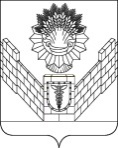 СОВЕТТБИЛИССКОГО СЕЛЬСКОГО ПОСЕЛЕНИЯТБИЛИССКОГО РАЙОНАРЕШЕНИЕот 25 декабря 2020                                                                        № 95ст-ца Тбилисская